Рекомендации по организации работы предприятий торговлиПомещения: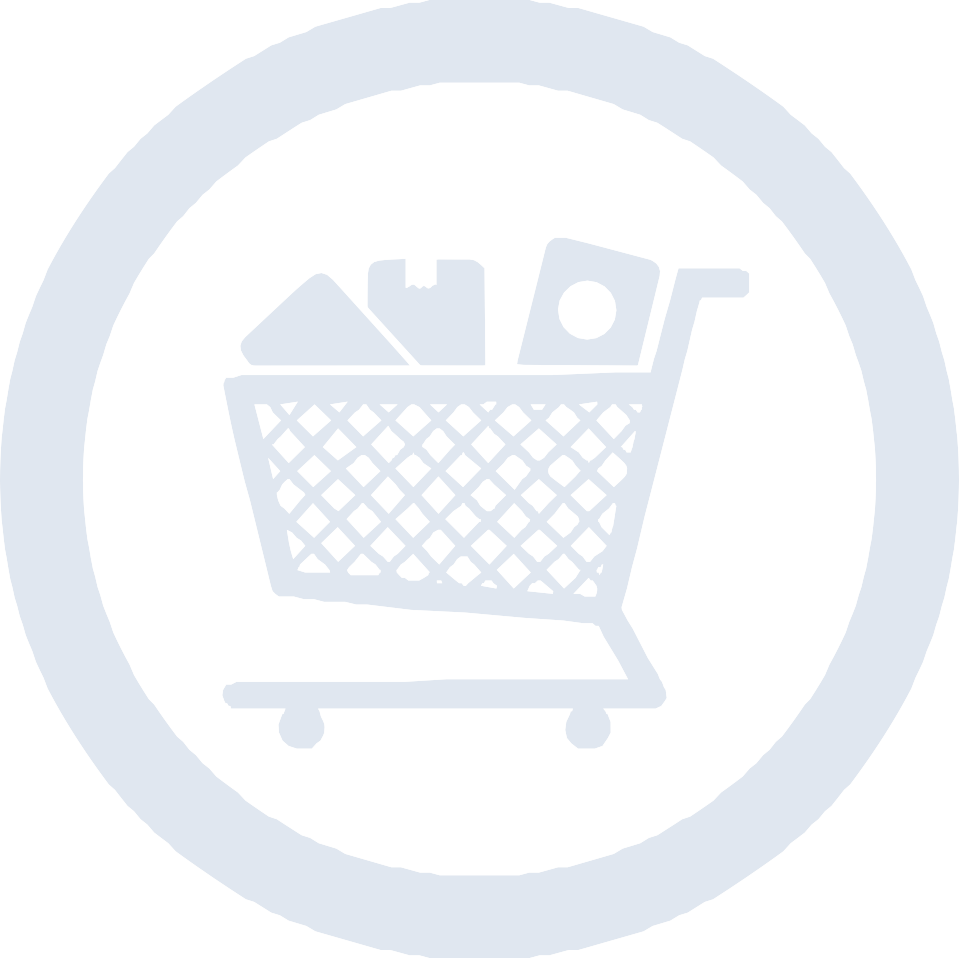 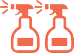 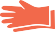 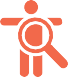 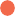 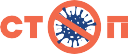 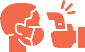 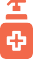 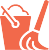 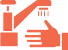 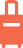 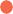 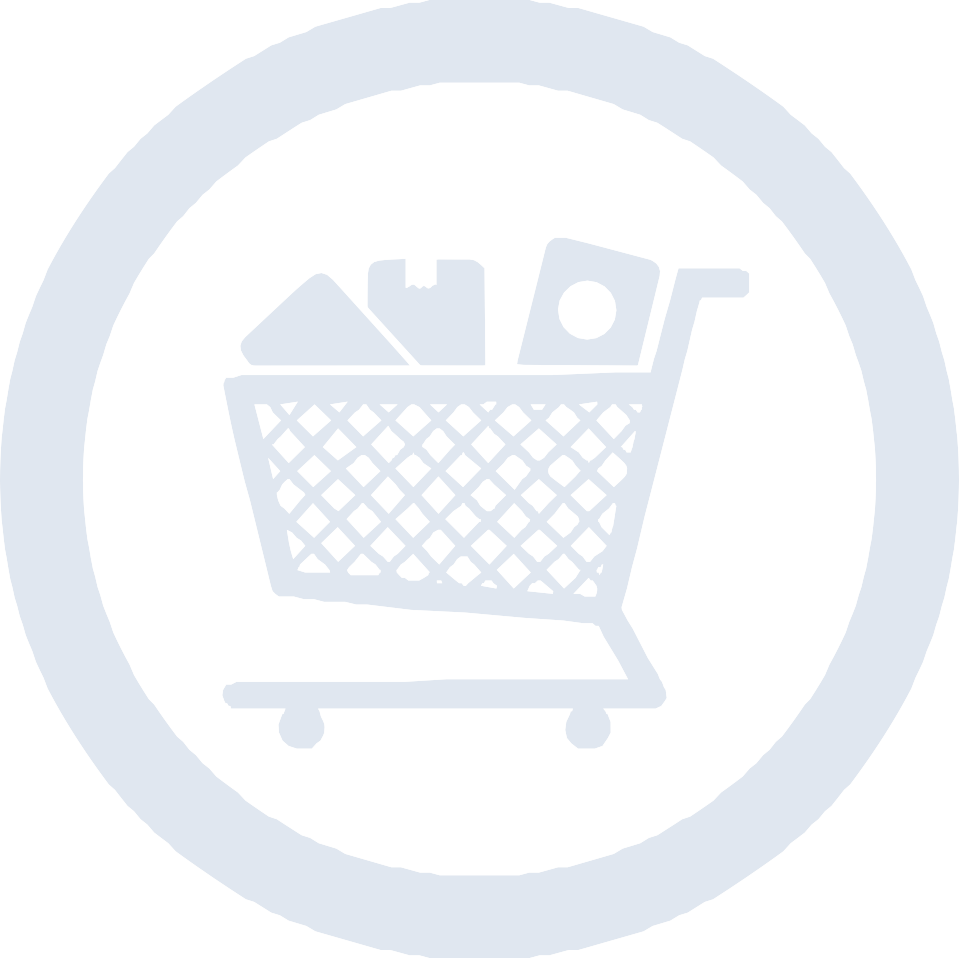 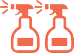 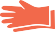 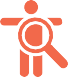 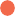 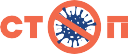 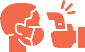 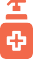 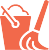 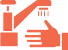 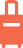 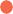 1, 5 метрНанесение размет- ки в торговом залеУмывальникис мылом в местах3-4 часаЕжедневная (ежес- менная) влажнаяВ случае выявления заболевших COVID-19,Обеспечение не менее чем пятид-2 часаПроветривание каждые 2 часаи в очереди вкассу для соблюде- ния социальной дистанции 1,5 мЛюди:общественного пользованияуборка помещений, каждые 2 - 4 часа дезинфекция всех контактных поверх- ностейпроведение противоэ- пидемических меро- приятийневного запаса моющих и дезинфи- цирующих средств и СИЗрабочих помещений, применение бакте- рицидных облучате- лей воздухаБесконтактный контроль темпе- ратуры у сотруд- ников до начала работы, запрет на нахождение на рабочем месте при признаках заболеванияОбработка рук кожными анти- септиками при входе, каждые два часа обработ- ка рук и/или перчаток продав- цами, кассирами, работниками залаРабота персонала в маскахи перчаткахПосещение сто- ловой в строго отведенное время, запрет на прием пищина рабочем месте, только в отведен- ной комнате, разделение всех работников поОграничение направления сотрудниковв командировкиОсмотр работни- ков в течение дня на признаки респираторных заболеванийВременное отстранение от работы или переводна дистанцион- ную форму работы лициз групп рискаПищевая продукция:участкам!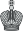 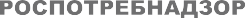 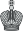 Пищевые продукты хранятся с соблю-1	дением условий хранения, сроков2Максимально исключить отпуск товара и прием3Отпуск товара и прием денег проводить4Реализацию развесных товаров осуществлятьгодности, требований к товаруденег одним лицомв одноразовых перчаткахв упакованном виде